Об итогах социально-экономического развитияСевероуральского городского округа за 1 полугодие 2019 годаРуководствуясь Федеральным законом от 06 октября 2003 года № 131-ФЗ 
«Об общих принципах организации местного самоуправления в Российской Федерации», Уставом Североуральского городского округа, в целях закрепления позитивных тенденций в экономике и социальной сфере и создания благоприятных условий для дальнейшего социально-экономического развития Североуральского городского округа, Администрация Североуральского городского округаПОСТАНОВЛЯЕТ:1. Утвердить итоги социально-экономического развития Североуральского городского округа за 1 полугодие 2019 года (прилагаются).2. Считать важнейшей задачей Североуральского городского округа исполнение мероприятий по реализации Указов Президента Российской Федерации от 07 мая 2012 года № 596 «О долгосрочной государственной экономической политике», 
от 07 мая 2012 года № 597 «О мероприятиях по реализации государственной социальной политики», от 07 мая 2012 года № 598 «О совершенствовании государственной политики в сфере здравоохранения», от 07 мая 2012 года № 599 
«О мерах по реализации государственной политики в области образования и науки», 
от 07 мая 2012 года № 600 «О мерах по обеспечению граждан Российской Федерации доступным и комфортным жильем и повышению качества жилищно-коммунальных услуг», от 07 мая 2012 года № 601 «Об основных направлениях совершенствования систем государственного управления», от 07 мая 2012 года № 602 «Об обеспечении межнационального согласия», от 07 мая 2012 года № 606 «О мерах по реализации демографической политики Российской Федерации», от 07 мая 2018 года №  204 «О национальных целях и стратегических задачах развития Российской Федерации на период до 2024 года», Стратегии социально-экономического развития Североуральского городского округа на период до 2030 года, утвержденной решением Думы Североуральского городского округа от 26.12.2018 № 85.3. Разместить настоящее постановление на официальном сайте Администрации Североуральского городского округа.Глава Североуральского городского округа			                                 В.П. МатюшенкоУТВЕРЖДЕНЫпостановлением АдминистрацииСевероуральского городского округаот 08.10.2019 № 1031«Об итогах социально-экономического развития Североуральского городского округа за 1 полугодие 2019 года»Итоги социально-экономического развитияСевероуральского городского округа за 1 полугодие 2019 годаВ течение 1 полугодия 2019 года в экономике Североуральского городского округа сохранялась стабильная ситуация, характеризуемая следующими макроэкономическими показателями.Объем отгруженных товаров собственного производства, выполненных работ (услуг) по кругу крупных и средних организаций промышленного производства, составил 12 490,405 млн. рублей, что составляет 106,2% к аналогичному периоду 2018 года в том числе:в обрабатывающих производствах – 11 450,60 млн. рублей, что составляет 105,9% к аналогичному периоду 2018 года; по обеспечению электроэнергией, газом и паром, кондиционирование воздуха – 521,78 млн. рублей (темп роста – 102,5% к аналогичному периоду 2018 года).Объем инвестиций в основной капитал за счет всех источников финансирования за 1 полугодие 2019 года составил 539,440 млн. рублей (107,7% к аналогичному периоду 2018 года), в том числе:собственные средства предприятий – 527,405 млн. рублей (111,17% к аналогичному периоду 2018 года);привлеченные средства – 12,035 млн. рублей (45,82% к аналогичному периоду 2018 года).Количество инвестиций в основной капитал на душу населения составило 13 474 рубля.Наибольший объем инвестиций освоен по основным объектам нового строительства, реконструкции и технического перевооружения предприятием АО «Севуралбокситруда», в том числе 181,9 млн. рублей на реализацию инвестиционного проекта «Строительство шахты Черёмуховская - Глубокая». За 1 полугодие 2019 года по учитываемому кругу организаций финансовый результат деятельности, прибыль за минусом полученных убытков до налогообложения, составил 533,291 млн. рублей, что составляет 93,3% к аналогичному периоду 2018 года (571,785 млн. рублей).Кредиторская задолженность предприятий на 01.07.2019 года составила 3 802,343 млн. рублей (93,7% к аналогичному периоду 2018 года), в том числе просроченная задолженность составила 41,728. рублей.Дебиторская задолженность предприятий на 01.07.2019 года составила 3 398,035 млн. рублей (превышает уровень 1 полугодия 2018 года в 4 раза) в том числе просроченная задолженность составила 44,425 млн. рублей.За период с января по июнь 2019 года среднемесячная начисленная заработная плата 1 работника в ведущих отраслях промышленности Североуральского городского округа составила:по добывающим производствам – 47 544,8 рублей (темп роста – 110,6 % к аналогичному периоду 2018 года);по обрабатывающим производствам – 43 758,0 рублей (темп роста – 113,1 % к аналогичному периоду 2018 года);по обеспечению электроэнергией, газом и паром, кондиционирование воздуха – 24 679,1 рублей (темп роста – 104,1% к аналогичному периоду 2018 года).На территории Североуральского городского округа находятся 3 организации, имеющие задолженность по выплате заработной платы. 
По состоянию на 01.07.2019 года задолженность перед 469 работниками составила 19 244,631 тыс. рублей (ООО «Нордвуд» - 14 290,67 тыс. рублей, 371 человек; ООО «Стелла-Маркет» - 4 039,897 тыс. рублей, 62 человека; ООО «УК «Олимп» - 914,064 тыс. рублей, 36 человек). Вопрос по ликвидации задолженности по выплате заработной платы находится на контроле прокуратуры города Североуральска.По данным Управления по размещению муниципальных заказов Администрации Североуральского городского округа за 1 полугодие 2019 года проведено 98 процедур торгов и других способов закупки товаров работ и услуг, по результатам которых заключены контракты на сумму 126 085,3 тыс. рублей, экономия бюджетных средств составила 8 227,51 тыс. рублей. В том числе в 1 полугодии 2019 года проведено 72 аукциона в электронной форме, по итогам которых заключены контракты на сумму 104 580,4 тыс. рублей, экономия бюджетных средств составила 7 289,02 тыс. рублей.Жилищно-коммунальное хозяйствоНа благоустройство территории округа в 1 полугодии 2019 года направлено бюджетных средств в сумме 17 339,37 тыс. рублей. На дорожное хозяйство за период с января по июнь 2019 года направлено бюджетных средств – 16 168,85 тыс. рублей в том числе на ремонт автомобильных дорог и содержание автомобильных дорог и искусственных инженерных сооружений на них и прочие мероприятия – 10 925,41 тыс. рублей.В 1 полугодии 2019 года произведен ямочный ремонт автомобильных дорог струйно-инъекционным методом. Площадь составила 1100 кв.м.В 1 полугодии 2019 года МУП «Комэнергоресурс» реализовало коммунальных услуг в следующем натуральном выражении:отпущено воды – 3 733,778 тыс. куб. м.;пропущено сточных вод – 2 997,561 тыс. куб. м.;отпущено теплоэнергии – 279,676 тыс. Гкал;проведена ежегодная замена: водопроводных сетей – 0,178 км в микрорайоне Крутой Лог города Североуральск;тепловых сетей – 0,160 км (в 2-х трубном исчислении) в городе Североуральск, п. Калья, п. Покровск-Уральский, п. Черемухово.За период с января по июнь 2019 года 802 семьи получили субсидию на оплату жилого помещения и коммунальных услуг. Сумма расходов бюджета по оплате субсидии жилого помещения и коммунальных услуг населению составила 11 766,99 тыс. рублей.Жилищное строительствоЗа 1 полугодие 2019 года на территории Североуральского городского округа за счет индивидуального жилищного строительства введено 
в эксплуатацию 821,3 кв. м. жилья (72,6% к аналогичному периоду 2018 года).На территории Североуральского городского округа реализуется муниципальная программа «Развитие жилищно-коммунального хозяйства и транспортного обслуживания населения, повышение энергетической эффективности и охрана окружающей среды в Североуральском городском округе» на 2014-2021 годы. Одной из подпрограмм данной программы является подпрограмма «Переселение граждан на территории Североуральского городского округа из аварийного жилищного фонда». В соответствии с данной подпрограммой планируемые расходы в 2019 году составили 1 198,0 тыс. рублей (в том числе на обследование жилищного фонда на предмет признания его аварийным 198,0 тыс. рублей, на снос аварийных домов 1 000,0 тыс. рублей).Площадь жилищного фонда по состоянию на 01.01.2019 года составила 1233,4 тыс. кв. м. (в том числе ветхое жилье - 74,9 тыс. кв. м., аварийное - 3,8 тыс. кв. м).ДоходыСобственная доходная часть (налоговые и неналоговые доходы) бюджета Североуральского городского округа за 1 полугодие 2019 года исполнена на 45,2% (факт – 213 705,40 тыс. рублей, план 2019 года – 472 783,0 тыс. рублей). Налоговые поступления составили 178 631,8 тыс. рублей, что составляет 44,4% плана 2019 года (401 960,0 тыс. рублей) и 83,6% от собственной доходной части бюджета. Наибольший удельный вес в объеме налоговых доходов составляет налог на доходы физических лиц - 82,8% (факт – 148 076,0 тыс. рублей, план 2019 года – 332 894,0 тыс. рублей). Неналоговые доходы составили 35 138,61 тыс. рублей – 49,6% плана 2019 года (70 823,0 тыс. рублей) и 16,4% от собственной доходной части бюджета. Наибольший удельный вес в объеме неналоговых доходов составляет доход 
от использования имущества, находящегося в государственной и муниципальной собственности – 66,6% (факт – 23 373,0 тыс. рублей, план 2019 года - 49 719,0 тыс. рублей).Перечислено из областного бюджета в качестве субсидий, дотаций и субвенций с учетом возврата остатков субсидий, субвенций и иных межбюджетных трансфертов, имеющих целевое назначение, прошлых лет 557 602,9 тыс. рублей, что составляет 56,2% плана 2019 года (992 536,8 тыс. рублей). Итого, доходы бюджета Североуральского городского округа за 1 полугодие 2019 года составили 771 308,3 тыс. рублей – 52,6% плана 2019 года (1 465 319,8 тыс. рублей).Уровень жизни и доходы населенияРазмер среднемесячной начисленной заработной платы по Североуральскому городскому округу на 1 работающего по состоянию на 01.07.2019 года составил 37 132,9 рублей (рост на 7,8% к аналогичному периоду 2018 года).Установлена величина прожиточного минимума за 1 полугодие 2019 года в расчете на душу населения Свердловской области – 11 185 рублей в месяц.Численность экономически активного населения города составляет 20,2 тыс. человек.За январь - июнь 2019 года в службу занятости населения г. Североуральска за содействием в поисках подходящей работы обратились – 1 393 человек, трудоустроено - 614 человек, на общественные работы направлено – 92человека, прошли профессиональное обучение - 155 человек. Официально были признаны безработными гражданами из числа обратившихся в службу занятости - 746 человек (за аналогичный период 2018 года - 711 человек, рост на 4,9%). Число безработных на 01.07.2019 года - 468 человек.Уровень регистрируемой безработицы на 01.07.2019 года составил 2,32% (на 01.04.2018 года – 2,66%).Потребность в работниках, заявленная работодателями в центр занятости на 01.07.2019 – 302 вакансии.В рамках мероприятия по содействию трудоустройства незанятых инвалидов на оборудованные (оснащенные) для них рабочие места в 1 полугодии 2019 года трудоустроено 16 человек. Потребительский рынокПотребительский рынок Североуральского городского округа характеризуется следующими показателями.Оборот розничной торговли за 2018 год составил 4 853,2 млн. рублей, что составляет 105% к уровню 2017 года (4 623,4 млн. рублей).Оборот общественного питания за 2018 год составил 301,1 млн. рублей, что составляет 101,0% к уровню 2017 года (298,2 млн. рублей). Количество объектов розничной торговли - 411 единиц (в том числе 369 магазинов из них 4 торговых центра; 42 объекта нестационарной торговли), что на 12 объектов меньше, чем за 2017 год (423 объекта). Торговая площадь объектов составляет 26 297,5 кв. м. (за 2017 год - 26 209,9 кв. м., темп роста 100,3%).Обеспеченность населения Североуральского городского округа торговыми площадями на тысячу жителей за 2018 год составила 651,5 кв. м., (+7,8 кв. м., темп роста составил 101,2%). Представители 50 торговых сетей осуществляют розничную торговлю в 118 магазинах, что составляет 32,0 % в структуре розничной торговой сети (ИП Арсланов Р.Г., ИП Першин С.И., ООО «Сельта» (ОАО «Магнит»), ООО «Элемент-Трейд» (Торговая сеть «Монетка»), ОАО «Мегафон», ЗАО «Связной», «Парфюм-Лидер», «Красное & Белое», «Сказка», «Fix Price», ООО «Пятерочка» и др.).Численность работающих в сфере оптовой и розничной торговли (без учета субъектов малого предпринимательства) 302 человека.Сеть предприятий общественного питания представлена 59 объектами, на 3 458 посадочных мест, включая рабочее, школьное питание и буфеты, из них общедоступные столовые и закусочные – 7 объектов, ресторанов, кафе, баров - 16 объектов.Обеспеченность посадочными местами на предприятиях общедоступной сети (1 139) из расчета на тысячу жителей составляет 28,2 посадочных мест.Численность работающих в сфере общественного питания (без учета субъектов малого предпринимательства) 152 человек.Количество предприятий сферы услуг - 71, что на 2 объекта больше, чем за 2017 год (69 объектов). В сфере оказания услуг работает более 216 человек. За период с января по июнь 2019 года среднемесячная начисленная заработная плата 1 работника в Североуральском городском округе (без учета субъектов малого предпринимательства) в сфере общественного питания составила – 23 310,8 рублей, в сфере торговли (оптовой и розничной) – 25 338,0 рублей, в сфере услуг – 13 968,8 рублей.ПредпринимательствоНа территории Североуральского городского округа на 01.07.2019 года осуществляют деятельность 943 субъект малого предпринимательства, из них малых предприятий - 151, индивидуальных предпринимателей - 792. На 1000 жителей городского округа приходится 23,6 субъекта малого предпринимательства.Численность занятых в малом предпринимательстве составляет 2 818 человек.Поступление налогов в бюджет городского округа от субъектов малого предпринимательства за 1 полугодие 2019 года составляет 22362,29 тыс. рублей.Доля малого предпринимательства в экономике округа по численности работающих составляет 16,5%, по поступлению налогов (ЕНВД, НДФЛ, аренда имущества, земли, налог, взимаемый в связи с применением патентной системы налогообложения) в бюджет в общем объеме доходов – 11,6%.Средняя заработная плата в данной сфере экономики составляет 17673,2 рублей.На территории городского округа работает созданный на штатной основе «Муниципальный фонд поддержки малого предпринимательства города Североуральска».За период с января по июнь 2019 года фондом оказано услуг: консультационных услуг - 748, юридических - 242, бухгалтерских – 2 168. Количество клиентов, получивших услуги за отчетный период составило 548.Муниципальным фондом поддержки малого предпринимательства города Североуральска в отчетном периоде проведены мероприятия:по оказанию информационной поддержки субъектам малого и среднего предпринимательства Североуральского городского округа; направленные на пропаганду и популяризацию предпринимательской деятельности в Североуральском городском округе.  Постановлением Администрации Североуральского городского округа 
от 30.10.2013 года № 1536 утверждена и реализуется муниципальная программа «Совершенствование социально-экономической политики в Североуральском городском округе» на 2014-2021 годы. Одной из подпрограмм данной муниципальной программы является подпрограмма «Развитие и поддержка малого и среднего предпринимательства в Североуральском городском округе», в соответствии с которой в 2019 году объемы финансирования мероприятий 
по формированию инфраструктуры поддержки субъектов малого и среднего предпринимательства Североуральского городского округа, и обеспечение ее деятельности запланированы в сумме 450,0 тыс. рублей.В 2019 году в рамках реализации Федерального закона от 22.07.2008г. 
№ 159-ФЗ «Об особенностях отчуждения недвижимого имущества, находящегося в государственной собственности субъектов Российской Федерации или в муниципальной собственности и арендуемого субъектами малого и среднего предпринимательства» действуют 52 договора купли-продажи арендуемого имущества субъектами малого и среднего предпринимательства, в том числе с оплатой в рассрочку 46 договоров, максимальный срок рассрочки - 7 лет.Поступило средств в бюджет городского округа за 1 полугодие 2019 год от субъектов малого предпринимательства всего 2 167,04 тыс. рублей в том числе:от продажи муниципального имущества – 1 481,72 тыс. рублей,от сдачи в аренду недвижимого муниципального имущества – 685,32 тыс. рублей.Социальная политикаЧисленность населения Североуральского городского округа на 01.01.2019 года составляет 40 016 человек (городское население - 25 805 человек, сельское - 14 211 человек), что составляет 98,3% к уровню прошлого года.За 1 полугодие 2019 года родилось - 172 человека; умерло – 361 человек. Рождаемость снизилась на 10,0% к аналогичному периоду 2018 года, смертность снизилась на 1,4% (к аналогичному периоду 2018 года соответственно родилось - 191 человек, умерло - 366 человек). За 1 полугодие 2019 года прибыло на территорию городского округа 477 человек, выбыло 415 человек (за 1 полугодие 2018 года соответственно – 427 и 478).За 1 полугодие 2019 года было зарегистрировано браков - 99, разводов - 72 (за 1 полугодие 2018 года соответственно – 97 и 109).   На 01.07.2019 года в Североуральском городском округе зарегистрировано пенсионеров всего – 17 514 человек, что составляет 43,7% от численности населения, из них по старости – 14 252 человек, что составляет 35,6% от численности населения. Средняя пенсия по городскому округу составляет 14 547,29 рублей.В течение отчетного периода в Управление пенсионного фонда в г.Североуральске подано заявлений на выдачу сертификатов на получение материнского капитала - 61; количество выданных сертификатов - 57.На территории Североуральского городского округа оказывают услуги в сфере образования:9 дошкольных учреждений, которые посещают 2 806 детей; 9 общеобразовательных учреждений с числом учащихся 4 762 человека;1 школа-интернат с числом воспитанников - 69 человек;профессиональное образовательное учреждение с числом учащихся 625 человек;филиалы и представительства 2 учебных заведений с числом учащихся 57 человек, обучение в высшем учебном заведении с применением дистанционных технологий - 92 человека;1 учреждение молодежной политики, 4 молодежно - подростковых клуба, услугами которых пользуются 1 138 подростков;в сфере дополнительного образования:4 учреждения дополнительного образования художественные школы и школы искусств, с числом учащихся 800 человек;детско - юношеская спортивная школа, с числом занимающихся 955 человек;1 центр внешкольной работе, услугами которого пользуются 1059 детей;в сфере культуры и спорта:8 объектов физкультуры и спорта, в них занимаются 13 142 человека,за 1 полугодие 2019 года проведено 133 соревнования, в которых приняли участие 22 384 человека;11 учреждений культуры и искусства, 10 массовых библиотек (в том числе 2 детских библиотеки), всего читателей 6,6 тыс. человек (в том числе в детских библиотеках - 1,6 тыс. человек);в сфере социального обслуживания населения;комплексный центр социального обслуживания населения, который обслуживает в форме социального обслуживания на дому 572 человека, полустационарное социальное обслуживание – 709 человек;психоневрологический интернат, в котором проживают 349 человек;социально-реабилитационный центр для несовершеннолетних, в котором проживают 67 детей.Правопорядок и пожарная безопасностьПо итогам 1 полугодия 2019 года на территории Североуральского городского округа зафиксировано 209 преступлений, снижение составило 13,0%.Уровень преступности на 10 тысяч населения на территории городского округа вырос на 14,3% (с 44,9 до 51,3).Общая раскрываемость преступлений составила 78,8% (снижение на 7,7%).В 1 полугодии 2019 года количество зарегистрированных преступлений общеуголовной направленности возросло на 10,2% (с 167 до 184), раскрыто 127 преступлений данной категории (135), раскрываемость составила 77,9%. В текущем периоде возросла доля возмещенного материального ущерба потерпевшим (с 17,9 до 32,2).На 50,0% произошло снижение зарегистрированных преступлений, предусмотренных ст.111 УК РФ (с 10 до 5), раскрываемость составила 100,0%.Также наблюдается снижение на 18,2% тяжких особо тяжких преступлений, совершенных против личности (с 11 до 9).Произошло снижение на 14,7% (с34 до 29) зарегистрированных преступлений, совершенных при рецидиве, на 23,0% лицами, ранее совершавшими преступления (с100 до 77), в состоянии алкогольного опьянения на 14,7% (с75 до 64), грабежей на 33,3% (с 3 до 2), разбоев на 50,0% (с 2 до 1), угонов на 66,7% (с 3 до 1), изнасилований на 100% (с 1 до 0). Раскрываемость данных видов преступлений составляет 100%. По итогам 1 полугодия 2019 года сотрудниками ПДН выявлено 122 административных правонарушений (2018 год-127). Н учет поставлен 51 подросток за совершение преступлений и правонарушений, снято в связи с исправлением 32 подростка. Всего состоит на учете 103 подростка.За текущий период несовершеннолетними совершено 6 преступлений (за аналогичный период 2018 года – 5), рост составил 20,0%. К уголовной ответственности привлечено 8 несовершеннолетних (за 1 полугодие 2018 года – 11). Анализ криминальной ситуации в подростковой среде свидетельствует о том, что обстановка с подростковой преступностью в отчетный период на территории Североуральского городского округа остается стабильной.По итогам 1 полугодия 2019 года выявлено 5 370 нарушений правил дорожного движения (снижение на 18,1%).Совершенно 91 дорожно-транспортное происшествие, что на 15,0% меньше (в 1 полугодии 2018 года - 107), из которых 7 дорожно-транспортных происшествий с телесными повреждениями и 2 со смертельным исходом. Допущено 2 ДТП с участием детей, в котором пострадал 2 ребенок (рост на 100%).За 1 полугодие 2019 года на территории Североуральского городского округа зарегистрировано 132 пожара, что больше в сравнении с аналогичным периодом 2018 года в 4 раза. Рост пожаров обусловлен переходом в системе МЧС России на новый учет. Согласно новому учету все случаи горения учитываются как пожар.При пожарах погиб 1 человек (снижение на 50,0%), в том числе 0 детей. 3 жителя Североуральского городского округа получили травмы различной степеней тяжести. Травмирования детей не допущено.Материальный ущерб от пожаров и их последствий составил 873 тыс. руб.Наибольшее число пожаров приходится на жилой сектор, сухую траву, бесхозные строения, свалки мусора.Основными причинами пожаров являются неосторожное обращение с огнем, аварийный режим работы электрооборудования и электрических сетей.Реализация муниципальных программВ Североуральском городском округе разработаны и успешно реализуются следующие муниципальные программы Североуральского городского округа: «Совершенствование социально-экономической политики в Североуральском городском округе»;«Управление муниципальной собственностью Североуральского городского округа»;«Развитие системы образования в Североуральском городском округе»;«Развитие культуры и искусства в Североуральском городском округе»;«Развитие физической культуры и спорта в Североуральском городском округе»;«Развитие земельных отношений и градостроительная деятельность в Североуральском городском округе»;«Развитие дорожного хозяйства и обеспечение безопасности дорожного движения в Североуральском городском округе»;«Развитие жилищно-коммунального хозяйства и транспортного обслуживания населения, повышение энергетической эффективности и охрана окружающей среды в Североуральском городском округе»;«Социальная поддержка населения Североуральского городского округа»;«Безопасность жизнедеятельности населения Североуральского городского округа»;«Развитие системы гражданской обороны, защита населения и территории Североуральского городского округа от чрезвычайных ситуаций природного и техногенного характера, обеспечение пожарной безопасности и безопасности людей на водных объектах»;«Управление муниципальными финансами в Североуральском городском округе»;«Формирование законопослушного поведения участников дорожного движения в Североуральском городском округе»«Формирование современной городской среды на территории Североуральского городского округа»;«Реализация молодежной политики и патриотического воспитания граждан Североуральского городского округа»;Всего на реализацию муниципальных программ в 1 полугодия 2019 года привлечено 689 286,551 тыс. руб., (43,62% от плановых показателей 2019 года) в том числе:средств местного бюджета -  363 642,889 тыс. руб. (45,33% от плановых показателей 2019 года); средств областного бюджета -  302 565,452 тыс. руб. (40,73% от плановых показателей 2019 года);средств федерального бюджета – 23 078,209 тыс. руб. (65,59% от плановых показателей 2019 года).РАЗДЕЛ 1Основные социально-экономические показатели за 1 полугодие 2019 годаГБУЗ СО «Североуральская центральная городская больница»*КСС- Круглосуточный стационар, СЗП – стационарозамещающая помощь (дневной стационар).Количество жителей Североуральского городского округа – 40016 человек (на 01.01.2019).РАЗДЕЛ 2Основные социально-экономические показатели за 1 полугодие 2019 годапо управлению муниципальной собственностью (муниципальное имущество, земельные участки)РАЗДЕЛ 3Основные социально-экономические показатели за 1 полугодие 2019 годапо охране окружающей средыРАЗДЕЛ 4Показатели рынка труда за 1 полугодие 2019 года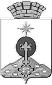 АДМИНИСТРАЦИЯ СЕВЕРОУРАЛЬСКОГО ГОРОДСКОГО ОКРУГА ПОСТАНОВЛЕНИЕАДМИНИСТРАЦИЯ СЕВЕРОУРАЛЬСКОГО ГОРОДСКОГО ОКРУГА ПОСТАНОВЛЕНИЕ08.10.2019                                                                                                      № 1031                                                                                                     № 1031г. Североуральскг. Североуральск№ПоказателиЕд. изм.Факт на 01.07.2018Факт на 01.07.2019% к аналогичному периоду 2018г.1. Среднесписочная численностьЧел. 68567598,52.БольницыОбеспеченность населения местами в больницах всех типовЧисло на 10 тыс. жителей44,2-КСС17,2-СЗП4517,4101,8101,23. РоддомКойко-местЕд.13131004. Скорая медицинская помощьКоличество вызовов на 1 тыс. чел. населенияЧисло на 1 тыс. чел.159,2176,9111,05. Амбулаторно-поликлинические учрежденияЧисло посещений 1 жителем за периодЕд.4,64,8104,36.Численность персонала (на 10 тыс. населения)- врачей- среднего медперсонала- младшего персоналаЧел. на10 тыс. жителей17,683,70,216,984,20,296,0100,6100,07. Детская молочная кухняЧисло детей, пользующихся услугамиЧел.49741483,38. СтоматологияЧисло посещений в расчете на 10 тыс. чел. населения     Чел. на 10 тыс. жителей4 482,04 465,799,69. Заболеваемость населенияед. на 10 тыс. жителей12 69614 122,6111,210. Зарегистрировано заболеванийВИЧ-инфекцияГепатитСифилисТуберкулезЗлокачественные новообразованияНаркоманияАлкоголизмЕд.375115972113330191051689,260,00126,7108,250,054,511.Уровень госпитализацииЧисло лиц, пролеченных в стационаре на 1 тыс. чел.67,5-КСС21,3-СЗП32,5-КСС10,77-СЗП48,150,6ПерсоналФактическая численность на 01.07.2019г.Врачи68Средний медперсонал337Младший медперсонал1Провизоры1ФармацевтыПрочие299ИТОГО706№ПоказателиЕд. изм.Факт 01.07.2018Факт на 01.07.2019% к аналогичному периоду 2018 года1.Поступление в бюджет от сдачи в аренду недвижимого имуществатыс. руб.2 239,32 542,21113,52.Сдача в аренду недвижимого имуществакв. м.2 421,82 339,096,63.Поступление в бюджет от продажи муниципального имуществатыс. руб.1 666,11 481,7288,94.Продажа недвижимого имуществакв.м.2 945,62 404,381,65.Поступление в бюджет от сдачи в аренду земельных участков, в том числе:тыс. руб.17 531,3218 583,83106,05.1от сдачи в аренду земельных участков, находящихся в муниципальной собственности Североуральского городского округатыс. руб.86,99132,36152,25.2от сдачи в аренду земельных участков, государственная собственность на которые не разграниченатыс. руб.17 444,3318 451,47105,86.Поступление в бюджет от продажи земельных участковтыс. руб.238,214 573,48192,0№ПоказателиЕд. изм.Факт 01.07.2018Факт на 01.07.2019% к аналогичному периоду 2018 года1.Капитальные вложения, предусматриваемые на природоохранные мероприятия за счетвсех источников финансирования, всего:Тыс. руб.8 916,0504,45,71.- местный бюджетТыс. руб.0001.- областной бюджетТыс. руб.0001.- средства предприятийТыс. руб.8 916,0504,45,72.Объем сброса загрязненных сточных вод (без очистки)Тыс. куб. м45,443,796,32.Объем сброса сточных водТыс. куб. м26 101,7724 221,292,82.Объем сброса дренажных водТыс. куб. м39 125,026 047,066,63.Объем вредных веществ, выбрасываемых в атмосферный воздух стационарными источниками загрязненияТонн1 600,01 650,0103,14.Водопотребление (использование воды р. Вагран + СВДУ)Тыс. куб. м6 036,0 11 487,3190,35.Размещение отходов производства и потребленияТыс. тонн172,28 184,35.в т.ч.5.Полигон ТКО г. СевероуральскаТыс. тонн4,72,553,25.Отвалы ОАО «СУБР»Тыс. тонн167,5302,6180,75.Отвалы ООО «Уральский щебень»Тыс. тонн0005.Отвалы ОАО «Святогор» - Ново-Шемурского месторождения Северного медно-цинкового рудникаТыс. тонн07 879,20ПоказателиПланна2019 г.Предложение рабочей силыПредложение рабочей силыПредложение рабочей силыПредложение рабочей силыПоказателиПланна2019 г.Всегов том числе:в том числе:в том числе:ПоказателиПланна2019 г.ВсегоНезанятыетрудовой деятельностьюУчащиеся, желающие работать в свободное от учебы времяЗанятые трудовой деятельностьюЧисленность экономически активного населения, чел.-20122---Обратились в службу занятости, чел.-1 3931 18219120Были трудоустроены, чел.1 8366144691450Прошли профессиональное обучение, чел., из них:226155141-14- безработные200138138--- женщины, находящиеся в отпуске по уходу за ребенком1314--14- пенсионеры, стремящиеся возобновить трудовую деятельность333--Оформили досрочную пенсию, чел.-00--Были признаны безработными из обратившихся, чел.-746746--Назначено пособие, чел.-746746--Участие в общественных работах, чел.1509292--Численность безработных на 01.07.2019г. чел.-468468--Уровень безработицы на 01.07.2019, %-2,32---